Министерство общего и профессионального образования Свердловской областиГосударственное автономное профессиональное образовательное учреждение Свердловской области«Режевской политехникум»(ГАПОУ СО «Режевской политехникум»)Ленина ул., д. . Реж, Свердловская обл., 623750тел. 8(34364)2-18-36, e-mail: rezhrpt.2015@mail.ru, http:// http://rezhpt.ruОКПО 31403921, ОГРН 1156677001062, ИНН/КПП 6677008157/667701001        Руководителям профессиональных                                                                                  образовательных учрежденийИНФОРМАЦИОННОЕ ПИСЬМОУважаемые коллеги! В период с 10 октября по 10 ноября 2018г. цикловая комиссия экономических дисциплин ГАПОУ СО «Режевской политехникум» проводит региональный дистанционный конкурс эссе. Конкурс эссе - добровольное индивидуальное соревнование студентов на лучшую научную работу, излагающую взгляды и представления, связанные с выбранной темой.Цель конкурса:– мотивированное приобщение студентов к обсуждению важнейших вопросов, связанных с различными сторонами общественно-экономического развития.– актуализация интереса студентов к экономической науке;– формирование активной гражданской позиции.Конкурсанты представляют авторскую позицию в жанре эссе, приводят аргументы и примеры, используют научную форму письменного изложения.Условия участия. Участие студентов бесплатное. Количество участников не ограничено.Для участия в конкурсе в срок до 10 ноября направить на электронный адрес rerh.rpt.economic@mail.ru:- заявку участника (Приложение 1)- конкурсную работуПо вопросам организации и проведения конкурса обращаться по телефонам:8 9022736799 Колобова Ольга Николаевна8 9505617895 Рубцова Светлана Анатольевна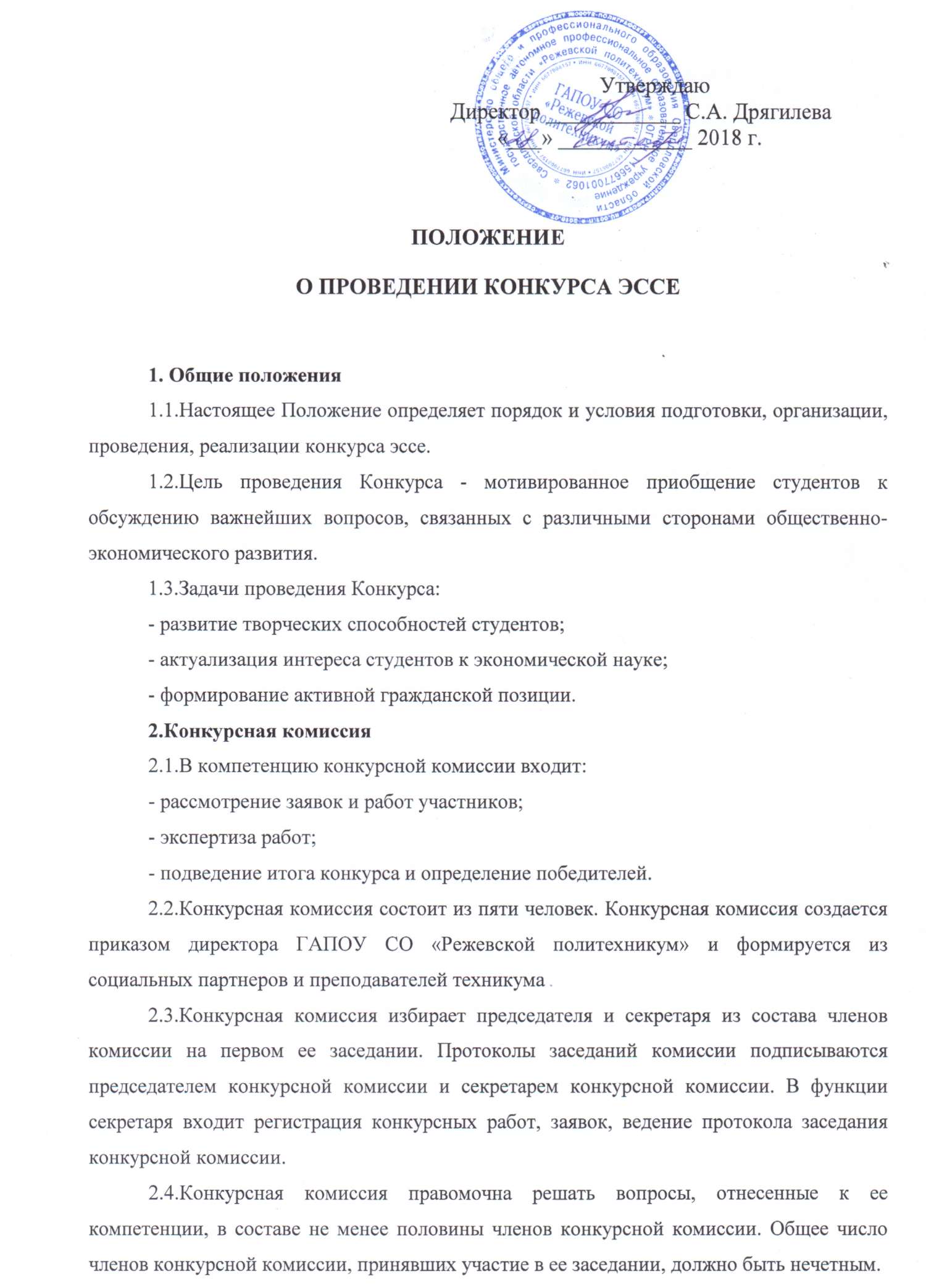 2.5 Решения Комиссии принимаются простым большинством голосов присутствующих на заседании членов Комиссии. В случае равенства голосов решающим является голос председателя конкурсной комиссии.3. Порядок проведения Конкурса3.1.Сдача конкурсных работ. Заявку и работу необходимо отправить с 10 октября по 10 ноября 2018 года.3.2.Подведение итогов конкурс до 1 декабря 2018года3.3.Отправка дипломов победителям, сертификатов участникам и благодарственных писем руководителям осуществляется после 1 декабря на е-mail, указанный в заявке руководителя.4.Участники4.1.Участниками конкурса являются индивидуальные авторы эссе, обучающиеся в техникумах или колледжах.4.2.От одного участника принимается не более одного эссе.5. Условия участия5.1.Участие в конкурсе осуществляется на бесплатной основе.5.2.Конкурс проводится дистанционно, форма участия заочная.5.3.Для участия в конкурсе участник направляет в электронном виде соответствующую заявку (Приложение 1) и работу в адрес конкурсной комиссии в рамках установленного периода с 10 октября по 10 ноября 2018года на электронный адрес:rerh.rpt.economic@mail.ru.5.4.К участию в конкурсе не допускаются конкурсные работы, не удовлетворяющие требованиям Положения, а также работы, поступившие после объявленного срока.5.5. Принятые на конкурс заявки в течение 20 календарных дней подвергаются экспертизе со стороны конкурсной комиссии. По результатам рассмотрения определяются победители.5.6.Конкурс читается завершенным после утверждения его результатов комиссией.6. Тематика, содержание и оформление эссе6.1.На конкурс принимаются работы, соответствующие одной из предложенных тем конкурса (Приложение2).6.2.Работа должна соответствовать жанру эссе. Эссе представляет собой творческое мини - сочинение, в котором участник излагает свое видение выбранной темы, стараясь обосновать его, опираясь на существующие тенденции социально-экономического развития и современное состояние экономической науки, а также обращаясь к фактам, почерпнутым из социального или личного опыта.6.3.Эссе подается как авторский продукт, не содержащий в себе ни полностью, ни частично элементов плагиата.6.4.Цитирование использованной литературы оформляется в виде сносок со всеми выходными данными источников (автор, название работы, город издания, издательство (периодическое издание), год издания (номер выпуска), страницы).6.5Оформление эссе: 12 шрифт Times New Roman, междустрочный интервал - одинарный. Поля: слева – , справа – , сверху – , снизу – .7.Подведение итогов и критерии оценки7.1.Работы, представленные на конкурс, не возвращаются, рецензии не оглашаются.7.2.Определение победителей конкурса эссе производится конкурсной комиссией и с учетом критериев (каждый по 5-бальной шкале):- соответствие тематике конкурса;- выдержанность работы в жанре эссе;- выраженность авторской позиции;- соответствие языка работы литературным нормам;- грамотность изложения.7.3.Решение об итогах конкурса принимается конкурсной комиссией по общей сумме баллов, полученных работами при экспертизе.7.4.Победителями конкурса признаются участники, чьи работы заняли 1-3 места по итогам экспертной оценки.7.5.Конкурсная комиссия имеет право учреждать дополнительные номинации.                                                                                              Приложение 1                                                                                                                                                  Заявка на участие в конкурсе                                                                                                   Приложение 2Темы эссе1. Мы-волонтёры великой страны, наши дела России нужны.2. Волонтёр-это звучит гордо.3. Волонтёр не работа, а образ жизни.4. Волонтёрство-это возможность сделать мир счастливее.5. Если тебе волонтёр имя-имя крепи делами своими.6. Если люди не научатся помогать друг другу, то род человеческий исчезнет с лица земли.7. Хочешь почувствовать себя человеком-помоги другому.8. Мы молодёжь и значит волонтёры.9. Почему люди становятся волонтёрами? 10. «Деньги — это свобода, выкованная из золота».11. «Каждому человеку должно быть предоставлено равное право преследовать свою выгоду, и от этого выигрывает всё общество».12. «Не искусству приобретать следует учиться, а искусству расходовать».13. «Человек с множеством достоинств добавит к ним ещё два, если окажется способным заработать и разумно потратить большие деньги».14. «Не сидите сложа руки в ожидании того светлого момента, когда Ваш бизнес начнет приносить вам прибыль. Он сам по себе этого не сделает, его нужно заставить».15. «Нажить много денег – храбрость; сохранить их – мудрость, а умело расходовать – искусство».16. «Сущность богатства заключается более в пользовании, чем в обладании».17. «Человек «экономический» - это человек, стремящийся к удовлетворению своих разумных потребностей».Тема работыАвторДата рожденияПочтовый индексНаселенный пунктУлицаДомКорпусКвартираТелефонE-mailНаименование учебного заведенияФамилияИмяОтчество   Руководителя е-mailтелефон е-mail mail лллефон